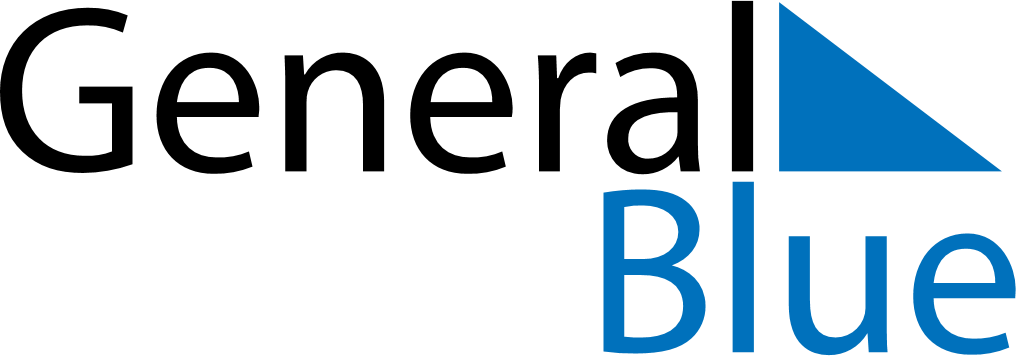 March 2021March 2021March 2021March 2021March 2021March 2021RomaniaRomaniaRomaniaRomaniaRomaniaRomaniaMondayTuesdayWednesdayThursdayFridaySaturdaySunday1234567891011121314Ziua Mamei1516171819202122232425262728293031NOTES